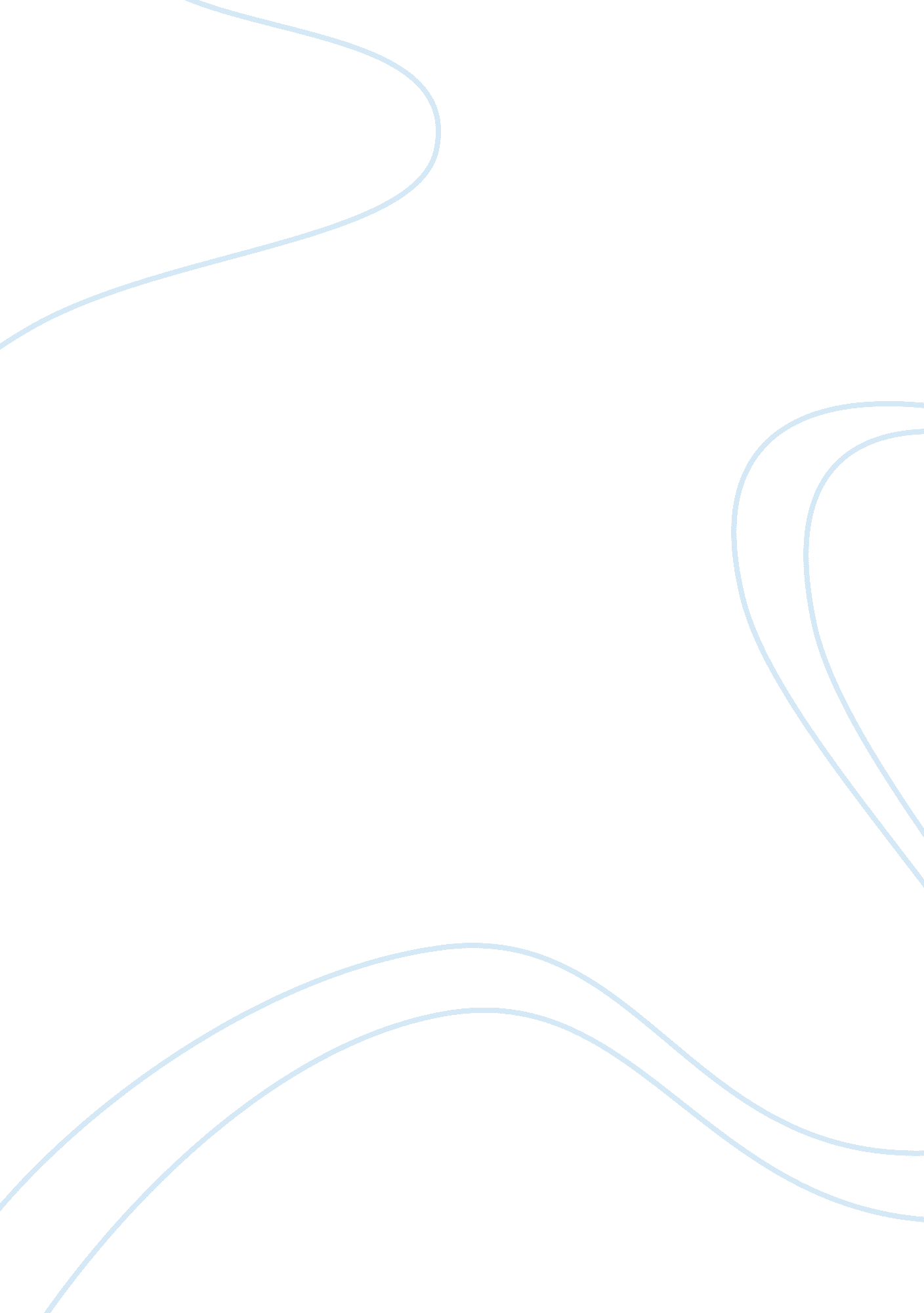 Critical thinking over other academic skills education essayEducation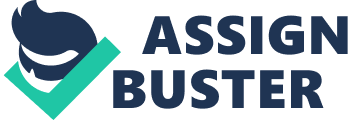 This essay will reason why critical thought is the most successful accomplishment used for survey in the university. In the university assorted accomplishments are needed to be embraced by one to accomplish uttermost booming out of one 'sacademiccalling, but one accomplishment stands apart and poses distinguishable characteristics that set the foundation for other accomplishments to construct positively in 1s larning procedure. This accomplishment is referred to as critical thought and brings us to the inquiry what is critical thought? Critical thought has been defined by many bookmans over recent times. Harmonizing to Michael scriven ( 1997 ) provinces, '' critical thought is skilled and active reading and rating of observations and communications, information and debates '' . He observed that critical thought involved thorough probe of thoughts and theories, prosecuting in statements and organizing equal decisions on each topic affair presented before him or her. Another writer John Dowey ( 1990 ) defined critical thought as '' an active, relentless, and careful consideration of a belief or supposed signifier of cognition in the visible radiations of the land which support it and farther decisions to which its terminals '' ( p. 9 ) and besides saw critical thought as a procedure of brooding thought. He was of the sentiment that critical thought was an active procedure which implied you thinks things through yourself, raise inquiries and happen out information yourself instead than larning in a mostly inactive manner. The procedure of critical thought enables one non to take anything for face value but merely delve profoundly into it understanding it and organizing your ain beliefs and theories. it is non merely what the author presents to you but how and why did he get to those theories. it besides involves metacognition. During critical believing one has to determine the standards of credibleness, entree statements and must be prone to logical false beliefs. The activity of critical thought in big portion aims to expose this aims and public facet of the statement. Therefore when Socrates responds to Protagoras he is implicitly subjecting his adversary 's claim to one litmus trial of cogent statement: rationality. In fact, Protagoras claim fails this trial. It 's paradoxical. Critical thought involves logical logical thinking and all other academic accomplishments are besides of import for survey in the university. Academic accomplishments such reading accomplishments, composing accomplishments, listening accomplishments, talk accomplishments, being an independent scholar, exam readying accomplishments are all sets of accomplishments that if a pupil exhaustively abides by its rules is on his manner to an un stoping success throughout his staying at the university. Reading accomplishments at the university throws more accent on academic reading instead than leisure reading. it exposes one to assorted accomplishments such as skimming, scanning, elaborate reading accomplishments so that when one is reading academically he should be able to pick out information rapidly and be more efficient while reading. it besides enlightens one to the additions of active and critical reading and the hazards and storms of inactive reading. it besides educates one to reading critically and reflecting back to your reading. Writing accomplishments at the university besides throws more prominence to academic writing. it exposes one assorted composing techniques such as punctuation, presentation of Hagiographas, standardisation and agreements of Hagiographas so that written work could run into up to criterions and outlooks and besides expose pupils to try Hagiographas, missive Hagiographas and journal Hagiographas so that approaching alumnuss would be able to run into up to challenges in assorted organisations and every sector of the economic system. Lecture skills provides pupils at the university the assorted techniques used for acquiring the really best after talk has been conducted. it makes accent on seminal before categories, reading before categories, taking notes in category all spur a pupil to achieve and accomplish every bit much as he can in each talk. Exam readying accomplishments, provides talk on the assorted accomplishments to be used by university pupils so that they can come out top of their game at any test taken topographic point non merely I the university but besides external scrutinies. Independent larning accomplishments provides pupils with the assorted abilities of pull offing the learning. it educates pupils on the direction of clip puting disputing but come-at-able ends, being motivated to larn and besides changeless contemplation on your acquisition procedure. Notwithstanding the assorted relevancy of the assorted academic accomplishments, experience as shown infinite figure of times that critical thought forms the footing of process for other academic accomplishments to run. All other academic accomplishments depend on critical believing one manner or another. As described earlier despite the assorted impact of reading accomplishments to a university under alumnus faculty members calling which enables him to absorb and pick out relevant information from a text, much accent is being made on critical reading which involves high application of the rules on critical thought which enables the reader to understand the transition exhaustively without merely achieving the inactive significance of the author. Besides in composing accomplishments besides relates to critical thought. Many believe '' critical thought is a stipulation for composing a good essay ''this has farther being analyzed and explained that during composing an essay, missive or a journal one demand to read and believe critically of the significance of the essay inquiry, understand what the tester wants from the author before composing the essay. Critical thought besides relates to exam readying accomplishments and independent larning accomplishments in the same mode as authorship and reading accomplishments. It helps a pupil to believe anxiously about the exam inquiries and supply suited replies for each inquiry. Independent larning accomplishments besides makes mention to critical thought in the line of doing determinations, puting come-at-able ends and brooding acquisition. Other academic accomplishment have comparative importance to a pupil in the university as they have contributed efficaciously to him or hers academic calling has explained above but critical thought has proven to be the most successful accomplishment for a pupil to stand out at the university due to the undermentioned grounds First and foremost the province of instruction in the university varies with the degree of doctrine and appraisal of the pupils. The current theoretical account suggests pupils who can practise a series of memorized facts will remember those facts one time the trial is complete and will hold learned what is supposed to hold learned. Critical thought gives pupils the capableness to understand, assimilate and digest cognition of whatever is being taught during talk and categories besides while reading academically acquire the most out of every point assimilated. Second, Critical thought accomplishments encourages pupils in the university to believe for themselves, cultivate hypothesis, interrogate bing hypothesis and besides put this hypothesis to prove against already known facts facts. Third, critical thought will help university pupils differentiate statements based on steadfastly grounded cogent evidence from those that float along on misconception or desirousdreams. Although other academic accomplishments depend on mental adulthood and instruction, even immature kids have the basic capacity to believe critically, although they may non acquire much recognition for it. We one time know about a 4th grader who when told antediluvian Greece was the ''cradle of democracy '' replied, ''but what about adult females who were disenfranchised? Was Greece a democracy for them? That surely critical thought and one can get down to develop accurate points about Grecian civilisations. Many university pupils have been able to organize acquire right replies but can non organize rational statement for it or see through equivocal advertizements that play on their emotions. They may non cognize how to entree a political proposals or campaigner or come up with fruitful solutions to their jobs but critical thought enables one to do rational and equal determinations at the right clip. Fourthly, critical thought is non inessential in ordinary life, but besides cardinal to all scientific discipline and is peculiarly relevant in section of psychologicalsciencein the university. For one thing, the field itself includes the survey of concluding, job resolution, creativeness, and other facets of critical idea. It besides involves the survey of hindrances to clear thought such as human leaning for justification, self-deceit, and misperception. Many scientists need to bring forth many viing findings on hot subjects of personal and societal relevancy, such as dependence, memory, sexual orientation and function of genetic sciences in behaviour ; people need to critical thought helps pupils to measure these findings and their possible deductions. In decision Critical thought can non supply replies to all inquiries in the university and other life predicaments. Furthermore critical thought is a procedure, non a once-and -for -all achievements. No 1 of all time becomes a perfect critical mind wholly non affected by some sorts of emotions. We are less unfastened minded to believe we can jab in another adult male 's statement than to critically analyze our ain places. Harmonizing to philosopher Paul Richards (1984) points out, critical thought is truly ''fair-mindedness brought into the bosom of mundane life '' 